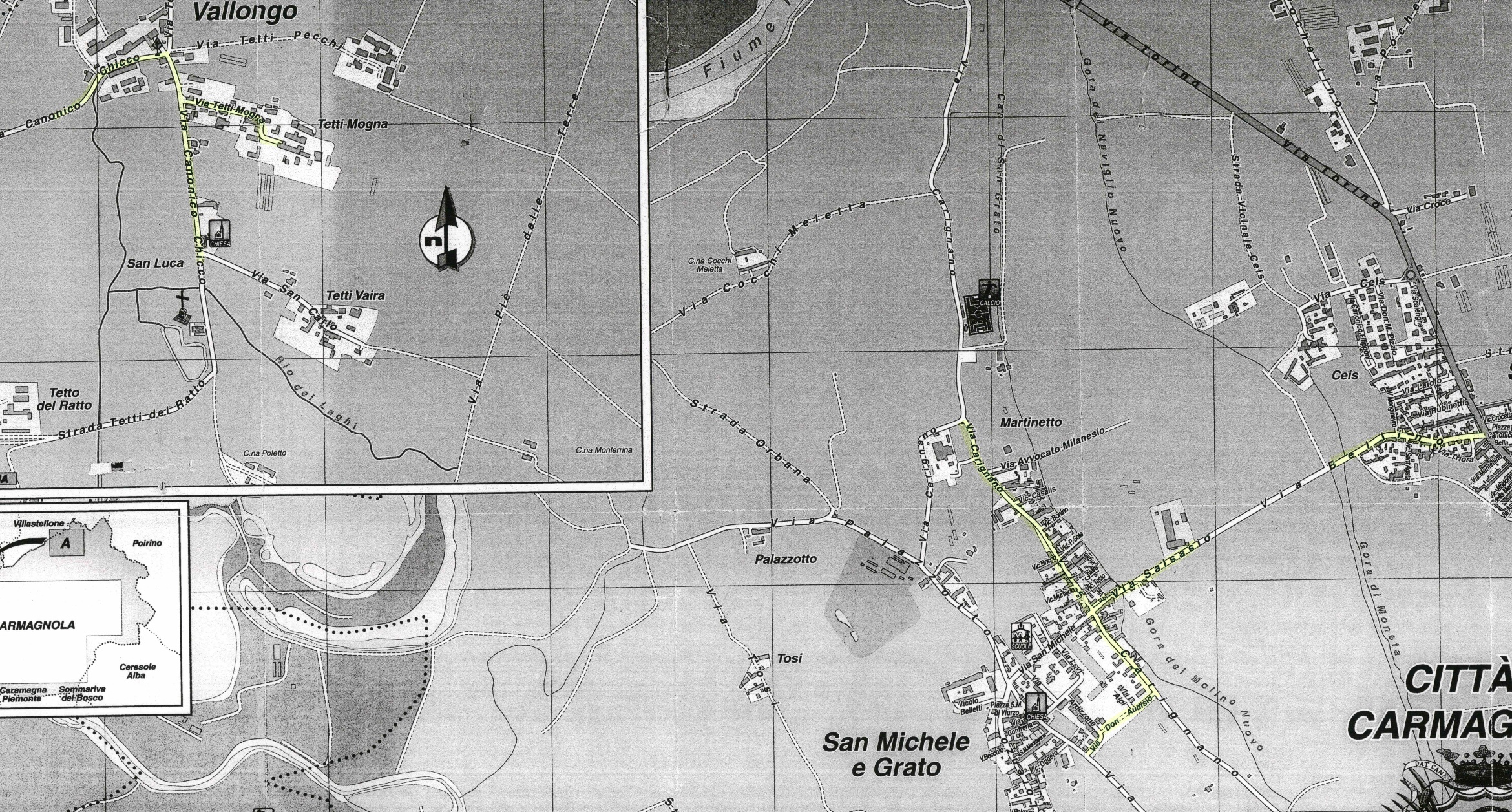 SPAZZAMENTO MANUALEAREA BLU ZONA 4SPAZZAMENTO MANUALEAREA BLU ZONA 4SPAZZAMENTO MANUALEAREA BLU ZONA 4SPAZZAMENTO MANUALEAREA BLU ZONA 4SPAZZAMENTO MANUALEAREA BLU ZONA 4SPAZZAMENTO MANUALEAREA BLU ZONA 412/BLU Lunghezza ZONA 4Via Bellino12/blu           253,79          1,00 Via Bellino12/blu           250,68          1,00 Via Canonico Chicco12/blu           264,99          1,00 Via Canonico Chicco12/blu           254,88          1,00 Via Carignano12/blu           249,94          1,00 Via Carignano12/blu           251,40          1,00 Via Carignano12/blu           252,09          1,00 Via Don Audisio12/blu           256,62          1,00 Via Salsasio12/blu           254,74          1,00 Via Tetti Mogna12/blu           257,54          1,00 Via Tetti Mogna12/blu             65,28          1,00 Vicolo Bonino12/blu             56,60          1,00 